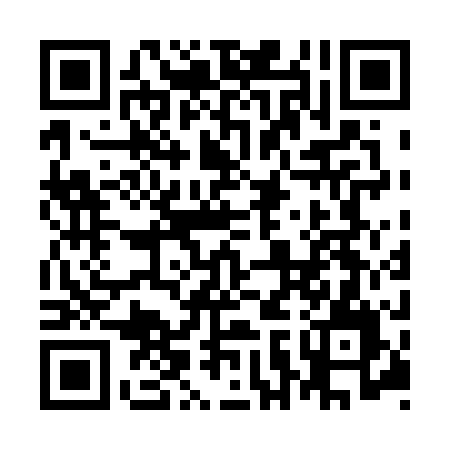 Ramadan times for Samokleski, PolandMon 11 Mar 2024 - Wed 10 Apr 2024High Latitude Method: Angle Based RulePrayer Calculation Method: Muslim World LeagueAsar Calculation Method: HanafiPrayer times provided by https://www.salahtimes.comDateDayFajrSuhurSunriseDhuhrAsrIftarMaghribIsha11Mon4:014:015:5311:403:335:295:297:1412Tue3:593:595:5011:403:355:305:307:1613Wed3:563:565:4811:403:365:325:327:1714Thu3:543:545:4611:393:385:345:347:1915Fri3:513:515:4411:393:395:365:367:2116Sat3:493:495:4111:393:405:375:377:2317Sun3:463:465:3911:393:425:395:397:2518Mon3:443:445:3711:383:435:415:417:2719Tue3:413:415:3511:383:445:425:427:2920Wed3:393:395:3211:383:465:445:447:3121Thu3:363:365:3011:373:475:465:467:3322Fri3:343:345:2811:373:485:475:477:3523Sat3:313:315:2511:373:505:495:497:3724Sun3:283:285:2311:363:515:515:517:3925Mon3:263:265:2111:363:525:525:527:4126Tue3:233:235:1911:363:545:545:547:4327Wed3:203:205:1611:363:555:565:567:4528Thu3:183:185:1411:353:565:575:577:4729Fri3:153:155:1211:353:575:595:597:4930Sat3:123:125:0911:353:596:016:017:5131Sun4:094:096:0712:345:007:027:028:531Mon4:064:066:0512:345:017:047:048:552Tue4:044:046:0312:345:027:067:068:583Wed4:014:016:0012:335:047:087:089:004Thu3:583:585:5812:335:057:097:099:025Fri3:553:555:5612:335:067:117:119:046Sat3:523:525:5412:335:077:137:139:077Sun3:493:495:5112:325:087:147:149:098Mon3:463:465:4912:325:107:167:169:119Tue3:433:435:4712:325:117:187:189:1310Wed3:403:405:4512:325:127:197:199:16